3433 Roberto Court, San Luis Obispo, CA 93401
Phone: (805) 781-5912 FAX: (805) 781-1002
Email: info@slocleanair.org
Web Site: www.slocleanair.org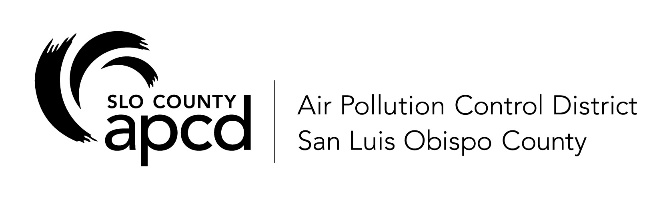 APPLICATION FOR SMOKE MANAGEMENT PLAN AND BURN PERMITIn accordance with the San Luis Obispo Air Pollution Control District (APCD) Smoke Management Program, this Smoke Management Plan (SMP) serves as a permit application that is to be completed by the applicant and submitted to the APCD. Once approved by the APCD, this SMP serves as a conditional permit to burn, when combined with the APCD’s burn authorization letter. The APCD will require submittal of smoke management plans 14 days in advance.  The APCD requires approval of the smoke management plan at least 72 hours prior to the burn.This SMP application consists of a Project Description page and three sections – A, B and C. These are forms (pages 4, 6 and 8) that may need to be completed depending on the burn’s potential to impact smoke sensitive areas and the size of the burn.General information and requirements regarding this SMP are provided on page 1.  Terms used in this form have the same meaning as those defined in the APCD’s Rules and Regulations definitions or the California Code of Regulations, Title 17, Section 80101.  Where differences occur, the APCD’s definitions apply.  Emission factors to assist with calculating burn particulate matter emissions are provided in Tables 1,2 and 3 (pages 9, 10 and 11).  Contact the APCD if you have questions or need assistance with making these calculations.Information may need to be extracted from the project burn plan (if available) to supplement the SMP.  APCD review of the burn plan is for informational purposes only.  When the burn plan is reviewed, the APCD assumes no approval authority or liability for approving the burn plan. The permittee is responsible for assuring firefighter and public safety, which is not the intent of the information included on this form.GENERAL INFORMATION AND REQUIREMENTSDescription of Burn TypesForest Management Burning is the use of open fires, as part of a forest management practice, to remove forest debris or for forest management practices which include timber operations, silvicultural practices, or forest protection practices.Range Improvement Burning is the use of outdoor fires to:remove vegetation for wildlife or game habitatremove vegetation for livestock habitat remove vegetation for the initial establishment of an agricultural practice on previously uncultivated landWildland Vegetation Management Burning is the use of prescribed burning conducted by a public agency, or through a cooperative agreement with a private manager or contract involving a public agency, to burn land predominantly covered with chaparral (as defined in Title 14, California Code of Regulations, section 1561.1), trees, grass, or standing brush.Conditions of Vegetative Material to be Burned (CCR section 80160 (m – p))  Material should be:in a condition that will minimize the smoke emitted during combustion when feasible, considering fire safety and other factors;piled where possible, unless good silvicultural practices or ecological goals dictate otherwise; andprepared so that it will burn with a minimum of smoke.Determination of Smoke Sensitive Areas (SSAs)Smoke sensitive areas are defined as “populated areas and other areas where an APCD determines that smoke and air pollutants can adversely affect public health or welfare.”  Such areas can include, but are not limited to, towns and villages, campgrounds, trails, populated recreational areas, hospitals, nursing homes, schools, roads, airports, public events, shopping centers, and Class I Areas (areas that are mandatory visibility protection areas designated pursuant to section 169A of the federal Clean Air Act.  Your APCD can tell you if your burn is in a Class I Area.  If a burn is near a populated area, has potential for substantial emissions, has a long duration, or has the potential for poor smoke dispersion, a smoke sensitive area could be impacted and Section A of the SMP should be completed.  Burners may obtain APCD assistance in determining if Section A should be completed.Procedures for Permittees to Report Public Smoke Complaints to APCDs (CCR section 80160(l))The permittee shall immediately report any air quality smoke complaints received about this burn project to the APCD with jurisdiction over the burn.  A phone call to the APCD during normal seasonal business hours will suffice.  During non-business hours a fax or voicemail message will suffice.The complaint report shall include the following:  the location of the smoke impact, a short description of the smoke behavior including wind direction and speed, visibility, and public safety impacts if available from the complainant.The permittee shall inform the complainant that he or she may also contact the APCD directly and shall provide the APCD name, telephone number and address. The permittee shall, in coordination with the APCD, seek resolution for all complaints, as necessary.Natural Ignition on a No-burn Day (CCR section 80160(h))When a natural ignition occurs on a no-burn day, the initial “go/no-go” decision to manage the fire for resource benefit will be a “no-go” unless:After consultation with your APCD, the APCD decides, for smoke management purposes, that the burn can be managed for resource benefit; orFor periods of less than 24 hours, a reasonable effort has been made to contact the APCD, or if the APCD is not available, the Air Resources Board (ARB); orAfter 24 hours, the APCD has been contacted, or if the APCD is not available, the ARB has been contacted and concurs that the burn can be managed for resource benefit.  A “no-go” decision does not necessarily mean that the fire must be extinguished, but that the fire cannot be considered as a prescribed fire.SMP Conditions Must Be Met on Day of Burn (CCR section 80160(j))Ignition of this burn project will not occur unless all conditions and requirements stated in this SMP are met prior to ignition on the day of the burn event, the ARB and the APCD have both declared the day to be a burn day, and the APCD has authorized the burn on the day of the burn. CCR 80120(e) provides that an APCD may, by special permit, authorize agricultural burning, including prescribed burning, on days designated by the ARB as no-burn days if the denial of such permit would threaten imminent and substantial economic loss.Department of Fish and Game Certification (CCR 80160 (p))Permit applicants are required to file with the APCD a statement from the Department of Fish and Game certifying that the burn is desirable and proper if the burn is to be done primarily for improvement of land for wildlife and game habitat.  The Department of Fish and Game may specify the amount of brush treatment required, along with any other conditions it deems appropriate.  APCD staff can provide further clarification on this requirement.Multi-day or Overnight BurnsIn general, smoke production overnight can be problematic due to night time inversions, shifts in wind direction and impacts to surrounding communities. The District recommends burning during daylight hours. For multi-day burns, please consult the District for burn day forecasting prior to ignition as burn day status may change over the course of the planned burn.	PROJECT DESCRIPTION		ALL APPLICANTS MUST COMPLETE PAGES 2-31.  	Estimated Date of Burn 	Start: _____________________ End: ______________________Preferred Ignition Hours for the Fire:  _____________  AM     PM     to      _______________  AM    PM		Expected Burn Duration (total time from ignition to complete extinction): _______________  Hours    Days2.	Burn Type (Check one):   Range Improvement (must complete question 3)     Wildland Vegetation Management 	 Agricultural         Natural Ignition (see Page 3)       Fire Hazard Reduction3.	The following question is for range improvement burns only. If not a range improvement, proceed to question 4.	Check Vegetation Management Objective:   Wildlife or Game Habitat Improvement Livestock Habitat Improvement    Initial Establishment of an Agricultural Practice on Previously Uncultivated Land4.	Vegetation Type (Percentage):   Brush   Grass    Other (Describe):  __________________________________________________________5.	Vegetation Condition:   Dozer Pile Burn   Hand Pile Burn   Understory   Broadcast 6.	Burn Area: ________________ (acres)	    Number of Piles:  __________      Pile Size    Minimum:  __________   Maximum: __________7.	Total Fuel Loading: ___________ (tons vegetation)      Particulate Matter Emissions:  _______________ (tons PM10)                 (Use Emissions Factors Tables on pages 7-8 for assistance with emissions calculation)8.		Emission Factor Table Used: _______________________________________9.	Pile burning date of final vegetation removal:  ___________________________     Is vegetation dry?   Yes   No
10.	Ignition Conditions to Minimize Smoke (complete as appropriate): 
 	No More Than  _____ Piles At One Time, and No More Than ____  Piles Per Hour;  ______ Maximum Piles Per Day (pile burning)		No More Than  _____  Acres Per ____  Hour, and No More Than ____  Acres Per Day (non-pile burning)		No Less Than   _____ Hours Between Ignitions.  Other:  ________________________________________________________11. 	Ignition Technique:    Propane torch    Drip torch    Fusee    Helitorch    Terratorch    Other: _____________________12. 	Expected Fire Intensity:    High    LowIT IS THE RESPONSIBILITY OF THE PERMITTEE TO ENSURE THAT CONDITIONS OF THE SMP ARE MET ON THE DAY OF THE BURN.CHECK AS APPLICABLE:  This burn could have an impact on smoke sensitive areas – I have filled out and attached all of Section A.  This burn could have an impact on smoke sensitive areas and APCD policies require that information on meteorological conditions for ignition and contingency planning be provided – I have filled out and attached numbers 1 and 2 of Section B.  This burn is greater than 100 acres (or is estimated to produce greater than 10 tons of particulate matter) – I have filled out and attached all of Section B.
PREPARER’S STATEMENT:To the best of my knowledge the information submitted in this application is complete and accurate.Name of Permittee or Authorized Representative in Control of the Property:  _________________________________________________________Title: _______________________________________________________   Phone: (__________) ___________-___________________Permittee or Authorized Representative Signature: _________________________________________________    Date:  ___________________________SECTION AAS REQUIRED BY TITLE 17 AND APCD POLICIES, THIS SECTION APPLIES TO ALL BURNS WITH THE POTENTIAL TO IMPACT SMOKE SENSITIVE AREAS (SSAs)1. 	Describe locations of SSAs and distances from burn site (miles) – Include maps.____________________________________________________________________________________________________________________________________________________________________________________________________________________________________________________________________________________________________________________________________________________________________________________________________________2.	Provide smoke travel projections on map(s) for day (and night if applicable).3.	Has prescribed burning historically occurred in this area?    Yes    No    Don’t Know4.	If yes, were there impacts to SSAs?    Yes    No    Don’t Know5.	If yes, please describe impacts:   _______________________________________________________________________________________________________________________________________________________________________________________________________________________________________6.	For burns that will occur past daylight hours and/or for more than one day, please provide contact information for an on-site representative if different than Page 1.  On-site contact:  _________________________________________________________________________ 	Telephone: (__________) ____________-________________ E-mail: _______________________________________BURN MONITORING TECHNIQUESThe permittee will monitor the burn project for meteorological conditions and smoke behavior before, during, and after the burn using the following techniques and timing:7. 	Weather Prediction/Forecasting: NWS Spot Weather Forecast GFS CANSAC Paso Aircraft Spiral CARB Meteorology Statewide Burn Conference Call (1300 Burn Call) Other (please describe): _____________________________________8.	Weather Observation (Wind Direction, Wind Speed, and Temperature):Additional Description of Monitoring Methods:________________________________________________________________________________________________________________________________________________________________________________________________________________________________________________________________________ 9.	Smoke Behavior Observation: Additional Description of Monitoring Methods:________________________________________________________________________________________________________________________________________________________________________________________________________________________________________________________________________ 10.	Check which of the following procedures will be used to notify and educate the public about this burn project:  Television    Radio    Newspaper    Posters/flyers    Telephone calls    Twitter    Other (Explained below)	The specifics of the notification procedure(s) checked above are as follows:________________________________________________________________________________________________________________________________________________________________________________________________________________________________________________________________________11.	Describe the locations or include a map of the appropriate signage at or near burn sites to identify the burn project to the public. 	____________________________________________________________________________________________________________________________________	____________________________________________________________________________________________________________________________________12. 	Please list adjacent APCDs which may be potentially impacted by smoke travel. APCD Name:____________________________________________________________   Contact: _______________________________________________Phone Number: (__________) ____________-________________   E-mail: ________________________________________________________________APCD Name:____________________________________________________________   Contact: _______________________________________________Phone Number: (__________) ____________-________________   E-mail: ________________________________________________________________APCD Name:____________________________________________________________   Contact: _______________________________________________Phone Number: (__________) ____________-________________   E-mail: ________________________________________________________________SECTION BAS REQUIRED BY TITLE 17 AND APCD POLICIES, THIS SECTION APPLIES TO ALL BURN PROJECTS GREATER THAN 100 ACRES OR PRODUCING MORE THAN 10 TONS OF PARTICULATE MATTER1.	Meteorological Conditions for IgnitionSurface Wind Direction (direction wind is coming from; i.e. NW is coming from the northwest):	Ideal: _______________  Acceptable Range: ____________________________________ (i.e. N-NW)Surface Wind Speed: 	Ideal: _______________  Minimum  ______________ mph    Maximum   _______________ mphTransport Wind Direction:  	Ideal: _______________  Acceptable Range: _____________________________________ (i.e. N-NW)Relative Humidity:	Ideal: _______________  Maximum:    ______________  Minimum:        _______________ (%)Target Mixing Height Parameters:	_________________________ feet above mean sea level (minimum 1,500 feet msl)    Other Considerations to Assure Acceptable Smoke Dispersion: _______________________________________________________________________________________________________________________________________________________________________________________________________________2.	Contingency Plan	Describe contingency actions/methods/procedures permittee will take in the event that serious smoke impacts begin to occur or meteorological conditions deviate from those specified in this SMP (for example: stop ignitions, initiate mop-up, conduct fire suppression – describe in detail):________________________________________________________________________________________________________________________________________________________________________________________________________________________________________________________________________________________________________________________________________________________________________________________________________________________________________________________________________________________________________________________________________________________________________________________________________________________________________________________________________________________________________________________________________________________________________________________________________________________________________________________________________________________________________________________________________________________________________________________________________________________________________________________________________________________________________________________________________________________________________________________________________________________________________________________________________Describe any interior cutoff lines (include with map):  __________________________________________________________________________________________________________________________________________________________________________________________________________________________________________________________________________________________________________________________________________________________________________________________________________________________________________________________________________________________________________________________________________________________________________________________________________________________________________________3.	Alternatives to Burning An evaluation of alternatives to burning is described below: It is a part of the environmental documentation required for the burn project pursuant to the National Environmental Policy Act or the California Environmental Quality Act and is either attached to this SMP, is on file with the APCD, or is provided for as agreed to by the APCD.  Include document. Neither a National Environmental Policy Act or the California Environmental Quality Act assessment of alternatives has been performed.  Alternatives to reduce fuel load are described in numbers 4 through 6 below.4.	Alternatives Used (please describe):________________________________________________________________________________________________________________________________________________________________________________________________________________________________________________________________________________________________________________________________________________________________________________________________________________________________________________________________________________________________________________________________________________5.	Total tons or Acres of Vegetation Treated: ______________ tons   ______________ acres6.	Alternatives Not UsedThe following alternatives to burning were considered, but not carried out:________________________________________________________________________________________________________________________________________________________________________________________________________________________________________________________________________	____________________________________________________________________________________________________________________________________	Reasons for Rejection:________________________________________________________________________________________________________________________________________________________________________________________________________________________________________________________________________	____________________________________________________________________________________________________________________________________7.	Post Burn Evaluation	If this project is greater than 250 acres or smoke impacts occur, the permittee will provide a completed Post Burn Evaluation Form	(see page 9) to the APCD within 30 days of project completion. SECTION C POST-BURN EVALUATIONFor Burns Greater Than 250 Acres or Burns for Which Smoke Impacts Occurred*General Information:
Date of Burn:  _________________________      Burn Location:  _____________________________________________________________Number of Acres Burned:  ________________     Estimated Actual PM Emissions:  _________ (tons)Burner Name:  ___________________________________________________Burner Address:  ______________________________________________________________________________________________Burner Phone Number: (__________) ____________-________________   Burner Email: _____________________________________________________________Did the burn remain within the conditions specified in the Smoke Management Plan?   Yes   No   Are there any adverse smoke impacts?     Yes   No    If yes, proceed to the next section below.
Lessons learned (Optional) (Provide attachment if desired):  ____________________________________________________________________________________________________________________________________________________________________________________________________________________________________________________
For Burns That Had Smoke Impacts, Complete the Following:
What APCDs were notified (who, when, and at what phone number(s))?
____________________________________________________________________________________________________________________________________________________________________________________________________________________________________________________
Describe adverse smoke impacts below (add attachment if needed): ____________________________________________________________________________________________________________________________________________________________________________________________________________________________________________________
Were there any complaints from the public?   Yes   No    If yes, how many:  _______  Lessons learned (add attachment if needed):  ________________________________________________________________________________________________________________________________________________________________________________________________________________________________________________________________________________________________________________________________________________________________________________________________________________________________________________________________________________________________________
Attach all smoke observation and weather data collected before, during, and after the burn.  * As required by Title 17 and APCD policies.TABLE 1: PM10 EMISSIONS CALCULATIONS FOR PILESChoose the pile size most representative of the piles on your burn site.2.	Multiply the number of piles in your project with the corresponding “Tons of PM10/Pile” value to get the total PM10 tonnage.Formula used for Paraboloid Volume (cu.ft.) = 3.1416 x [height x (diameter)2]/8  (see Reference b. below).USDA (2/1996).  Forest Service General Technical Report.  Report Number:  PNW-GTR-364.TABLE 2: PM10 EMISSION CALCULATION FOR PRESCRIBED BURNING OF VARIOUS FUEL TYPES1,2Section 80160 (b) of Subchapter 2 Smoke Management Guidelines for Agricultural and Prescribe Burning, Title 17, California Administrative Code states, “requires the submittal of smoke management plans for all burn projects greater than 10 acres in size or estimated to produce more than 1 ton of particulate matter”.  To determine what the particulate matter (PM10) amount is of your burn project please use the equation below and review the following examples.  Information needed for PM10 Calculations:VT = Vegetation type 				b.	ACRES VT = Estimated number of acres for VTFL est. = Estimated fuel loading in VT TONS per ACRE  	d.	EV = PM10 emission/ton of fuelCalculating PM10 Emissions from Prescribed Burning of multiple vegetation types:PM10 ton(s) emissions per VT = (number of acres VT) (FL tons per acre) (Emission Value (EV))  =  		_________ ton(s)/VTPM10 ton(s) emissions per VT = (number of acres VT) (FL tons per acre) (Emission Value (EV))  =  		_________ ton(s)/VT		   	          Sum Total is the Estimated PM 10 for the project           =   		_________ ton(s)/projectVEGETATION TYPE(S)			ACRES (VT)  x	  FL est.      x    EV1	   	PM10 EMISSIONS (ton(s))Basing Sage/Low Sage 			( _____ )        x	( _____ )   x   (0.010) =		___________Ceanothus 			 	( _____ )        x 	( _____ )   x   (0.010) =  		___________ Chamise 					( _____ )        x	( _____ )   x   (0.009) = 		___________Giant Sequoia 			 	( _____ )        x	( _____ )   x   (0.007) =  		___________ Grass/Forb 			 	( _____ )        x	( _____ )   x   (0.007) =		___________ Hackberry Oak  	 			( _____ )        x	( _____ )   x   (0.005) =		___________Hardwood (Stocked) 			( _____ )        x 	( _____ )   x   (0.003) =  		___________ Hardwood (Non-stocked) 			( _____ )        x 	( _____ )   x   (0.003) =  		___________ Jeffrey Pine/Knobcone 			( _____ )        x	( _____ )   x   (0.007) =		___________ Live Oak (Canyon) 			 	( _____ )        x	( _____ )   x   (0.007) = 		___________ Live Oak (Interior)			 	( _____ )        x	( _____ )   x   (0.007) = 		___________ Lodgepole Pine 			 	( _____ )        x	( _____ )   x   (0.007) =		___________ Manzanita (Productive Brush) 		( _____ )        x	( _____ )   x   (0.009) =		___________Mixed Chaparral/Montane 			( _____ )        x	( _____ )   x   (0.008) =  		___________Mixed Conifer 			 	( _____ )        x	( _____ )   x   (0.006) =		___________ Oak (Black)			 	( _____ )        x	( _____ )   x   (0.005) = 		___________ Oak (Blue)				( _____ )        x 	( _____ )   x   (0.003) =  		___________Oak (White)			 	( _____ )        x 	( _____ )   x   (0.003) =  		___________Pinyon Pine 			 	( _____ )        x	( _____ )   x   (0.007) =  		___________ Ponderosa Pine, Gray Pine 			( _____ )        x	( _____ )   x   (0.007) = 		___________ Red Fir  		 			( _____ )        x	( _____ )   x   (0.007) = 		___________ Wet Meadow 			 	( _____ )        x	( _____ )   x   (0.004) =		___________ Willow 			 		( _____ )        x	( _____ )   x   (0.007) = 		___________ Sum Total of the Estimated PM10 for the project in tons/project	____________1.  See Table 3 on next page for values used to calculate Emission Values.  2.  For vegetation types not listed, contact APCD for assistance with determining appropriate emission factors.TABLE 3: EMISSION VALUES (EV) FOR PRESCRIBED BURNS OF VARIOUS VEGETATION TYPES*Estimated PM10 emission values for various vegetation types = (% combustion)  x  (PM10 emission lbs/ton)  x  (1 ton/2000 lbs)* 						PM Emissions			   	   PM10 EMISSION VALUEVEGETATION		          %Combustion	(lbs/ton fuel) 	         Conversion Factor	(PM10 lbs emissions/ton fuel)Basing Sage/Low Sage 		=  (1.0)	x	(20.17 lbs/ton)	x       (1 ton/2000 lbs)   		=  0.010Ceanothus 			=  (1.0)	x	(20.17 lbs/ton)	x       (1 ton/2000 lbs)   		=  0.010Chamise 				=  (0.9)	x	(20.17 lbs/ton)	x       (1 ton/2000 lbs)  		=  0.009Giant Sequoia 			=  (0.6)	x	(25 lbs/ton)	x       (1 ton/2000 lbs)       		=  0.007Grass/Forb 			=  (1.0)	x	(15 lbs/ton)	x       (1 ton/2000 lbs)        		=  0.007Hackberry Oak 			=  (0.4)	x	(25 lbs/ton)	x       (1 ton/2000 lbs)       		=  0.005Hardwood (Stocked) 		=  (0.4)	x	(15 lbs/ton)	x       (1 ton/2000 lbs)       		=  0.003Hardwood (Non-stocked) 		=  (0.4)	x	(15 lbs/ton)	x       (1 ton/2000 lbs)       		=  0.003Jeffrey Pine/Knobcone 		=  (0.6)	x	(25 lbs/ton)	x       (1 ton/2000 lbs)       		=  0.007Live Oak (Canyon)			=  (0.6)	x	(25 lbs/ton)	x       (1 ton/2000 lbs)       		=  0.007Live Oak (Interior)			=  (0.6)	x	(25 lbs/ton)	x       (1 ton/2000 lbs)       		=  0.007Lodgepole Pine 			=  (0.6)	x	(25 lbs/ton)	x       (1 ton/2000 lbs)       		=  0.007Manzanita (Productive Brush) 	=  (0.9)	x	(20.17 lbs/ton)	x       (1 ton/2000 lbs)  		=  0.009Mixed Chaparral/Montane 		=  (0.8)	x	(20.17 lbs/ton)	x       (1 ton/2000 lbs) 		=  0.008Mixed Conifer 			=  (0.6)	x	(20.5 lbs/ton)	x       (1 ton/2000 lbs)    		=  0.006Oak (Black)			=  (0.4)	x	(25 lbs/ton)	x       (1 ton/2000 lbs)       		=  0.005Oak (Blue)			=  (0.4)	x	(15 lbs/ton)	x       (1 ton/2000 lbs)       		=  0.003Oak (White)			=  (0.4)	x	(15 lbs/ton)	x       (1 ton/2000 lbs)       		=  0.003Pinyon Pine 			=  (0.6)	x	(22 lbs/ton)	x       (1 ton/2000 lbs)       		=  0.007Ponderosa Pine, Gray Pine 		=  (0.6)	x	(25 lbs/ton)	x       (1 ton/2000 lbs)       		=  0.007Red Fir 				=  (0.6)	x	(23.1 lbs/ton)	x       (1 ton/2000 lbs)    		=  0.007Wet Meadow 			=  (0.6)	x	(15 lbs/ton)	x       (1 ton/2000 lbs)       		=  0.004 				=  (0.6)	x	(25 lbs/ton)	x       (1 ton/2000 lbs)       		=  0.007*  	Percent combustion and PM10 emission factors for various fuel types derived from Table 8, Section 6, “Air Quality Conformity Handbook”  from the USDA-Forest Service Air Resources / Fire Management Pacific Southwest Region dated November 1995.**  These are the vegetation’s estimated emissions values(EV) from the vegetation type as determined above to be used when the burn operator provides the vegetation’s fuel loading estimate per acre. ***  For additional information on emissions factors, see EPA document AP-42:  “Compilation of Air Pollutant Emission Factors.  Volume 1:  Stationary Point and Area Sources,” Fifth Edition, AP-42, January 1995, U.S. EPA.  Table 2.5-5.H:\ENFORCE\PROGRAM(FORMS)\burn\SMP\ApplicationFormT17SMP2020.docxProject Name:Project Location: (Report at least one of the following location descriptions.  Provide attachment as needed.)Latitude _____________________      Longitude ____________________Street Address (if available):Street:__________________________________________________________________
City:  _________________________________ State:  _____   Zip:  _____________ Project Elevation (msl feet):  Top: _______  Bottom: _______Permittee Name: ______________________________________________________________________________________________Permittee Address:Street: __________________________________________________________________
City:  _____________________________ State:  ______  Zip:  _________________Project Location: (Report at least one of the following location descriptions.  Provide attachment as needed.)Latitude _____________________      Longitude ____________________Street Address (if available):Street:__________________________________________________________________
City:  _________________________________ State:  _____   Zip:  _____________ Project Elevation (msl feet):  Top: _______  Bottom: _______24-hour Phone:Land Owner Name:  _________________________________________________ Same as PermitteePhone: ______________________________Street:__________________________________________________________________
City:  ___________________________________ State:  ______ Zip:  ___________Nearest Town:Land Owner Name:  _________________________________________________ Same as PermitteePhone: ______________________________Street:__________________________________________________________________
City:  ___________________________________ State:  ______ Zip:  ___________MethodLocationFrequency of Observation (every half-hour, hour, etc.) Belt Weather Kit RAWS Aircraft  Balloon Spot Weather Forecast OtherMethodLocationFrequency of Observation (every half-hour, hour, etc.) Visual Test Fire Aircraft PM Monitor OtherPM10 EMISSIONS FOR SPECIFIED PILE SIZES PM10 EMISSIONS FOR SPECIFIED PILE SIZES PILE SIZE (in feet) TONS OF PM10/PILE4’ diameter x 3’ height0.00055’ diameter x 4’ height0.0016’ diameter x 5’ height0.0028’ diameter x 6’ height0.00410’ diameter x 6’ height0.00712’ diameter x 8’ height0.0115’ diameter x 8’ height0.0220’ diameter x 10’ height0.0425’ diameter x 10’ height0.07Pile Tonnage calculated using paraboloid volume formula multiplied by 30 lbs/cu.ft. multiplied by 0.2 packing ratioPile Tonnage calculated using paraboloid volume formula multiplied by 30 lbs/cu.ft. multiplied by 0.2 packing ratioU.S. Forest Service's Conformity Handbook, Table 6 -- PM10 Emissions Factor of 19.0 pounds/ton of fuel burned - average pile and burn slashU.S. Forest Service's Conformity Handbook, Table 6 -- PM10 Emissions Factor of 19.0 pounds/ton of fuel burned - average pile and burn slashRevised Revised 